                                                                                05.06.2020        259-01-03-217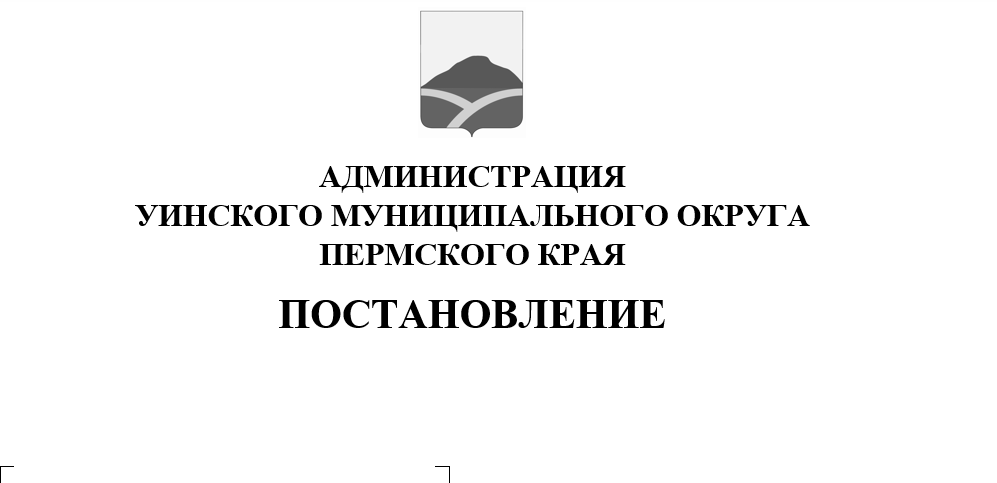 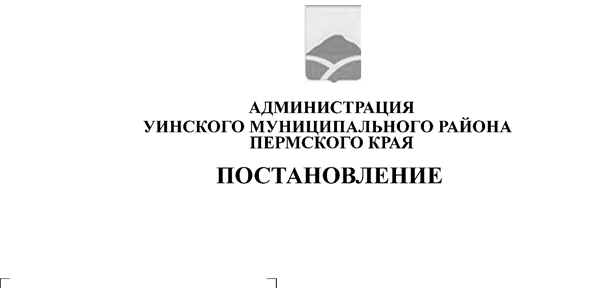 В соответствии с Бюджетным кодексом Российской Федерации, Федеральными законами от 06.10.2003 № 131-ФЗ «Об общих принципах организации местного самоуправления в Российской Федерации», Уставом Уинского муниципального округа, постановлениями администрации Уинского  муниципального округа от 02.10.2015 № 249-01-01-03 «Об утверждении Порядка разработки, реализации и оценки эффективности муниципальных программ Уинского муниципального округа» (в редакции от 25.02.2016,от 07.09.2018), от 26.08.2019 № 365-259-01-03 «Об утверждении Перечня муниципальных программ Уинского муниципального округа Пермского края», администрация Уинского муниципального округа Пермского края ПОСТАНОВЛЯЕТ:Внести в постановление администрации Уинского муниципального округа от 08.11.2019 № 533-259-01-03 «Об утверждении муниципальной программы «Обеспечение безопасности жизнедеятельности жителей Уинского муниципального округа Пермского края» на 2020-2022 годы» следующие изменения и дополнения: . В паспорте муниципальной программы «Обеспечение безопасности жизнедеятельности жителей Уинского муниципального округа Пермского края» на 2020-2022 годы:Блок «Участники программы» дополнить текстом следующего содержания:«Заместитель главы администрации муниципального округа  МКУ «Управление по благоустройству Уинского муниципального округа».»Блок «Подпрограммы программы» дополнить текстом следующего содержания:«7. Подпрограмма 7. Обеспечение санитарно-эпидемиологического благополучия в части ответственного обращения с безнадзорными животными.»Пункт 2 блока «Задачи программы» изложить в следующей редакции:«2. Сокращение незаконного распространения и потребления психоактивных веществ (далее ПАВ), в том числе потребления среди несовершеннолетних никотиносодержащих и бестабачных смесей, масштабов их последствий для безопасности здоровья личности и общества в целом. Проведение профилактических мероприятий по предупреждению распространения наркомании и связанных с ней правонарушений.».1.1.4. Блок «Задачи программы» дополнить текстом следующего содержания:«10. Улучшение эпизоотической обстановки в части контроля безнадзорных животных.»1.1.5. Блок «Ожидаемые результаты реализации программы» дополнить текстом следующего содержания:«9. Увеличение количества отловленных животных на 90%.»1.1.6. Блок «Целевые показатели программы» дополнить табличной строкой следующего содержания:	1.1.7. Блок «Объемы и источники финансирования программы» изложить в следующей редакции:1.1.8. Абзац 4 пункта 2 программы изложить в следующей редакции:«- Сокращение незаконного распространения и потребления психоактивных веществ (далее – ПАВ), в том числе потребления среди несовершеннолетних никотиносодержащих и бестабачных смесей, масштабов их последствий для безопасности здоровья личности и общества в целом. Проведение профилактических мероприятий по предупреждению распространения наркомании и связанных с ней правонарушений.».1.1.9. Пункт 2 программы дополнить текстом следующего содержания:«- Повышение уровня защищенности населения от эпизоотических угроз, связанных с безнадзорными животными на территории округа.»1.1.10. Пункт 3 программы дополнить текстом следующего содержания:«9. Осуществление отлова безнадзорных животных в количестве 5 особей в год.»1.1.11. Пункт 5 программы дополнить абзацем 8 следующего содержания:«- Подпрограмма 7. Обеспечение санитарно-эпидемиологического благополучия в части ответственного обращения с безнадзорными животными.»1.1.12. Пункт 5 программы дополнить текстом следующего содержания:«- Подпрограмма 7 «Обеспечение сантарно-эпидемиологического благополучия в части ответственного обращения с безнадзорными животными»Основной целью Подпрограммы 7 является повышение уровня защищенности населения от эпизоотических угроз, связанных с безнадзорными животными на территории округа.Для решения поставленной цели необходимо решить следующие задачи Подпрограммы 7:- улучшение обстановки в области контроля безнадзорных животных;- отлов, транспортировка, учет и регистрация, содержание и лечение, кастрация (стерилизация), эвтаназия и утилизация безнадзорных животных;- администрирование государственных полномочий по организации проведения противоэпизоотических мероприятий. Реализация мероприятий Подпрограммы 7 поможет достичь следующих показателей:- количественное увеличение отлова безнадзорных животных.»1.1.13. Абзац 1 пункта 9 программы изложить в следующей редакции:«Ресурсное обеспечение и прогнозная (справочная) оценка расходов бюджета Уинского муниципального округа Пермского края на реализацию целей Программы составляет 29540573,00 рублей.»1.2. Дополнить Перечень мероприятий муниципальной программы Уинского муниципального округа Пермского края на 2020-2022 года (Приложение 1 к муниципальной программе Уинского муниципального округа Пермского края «Обеспечение безопасности жизнедеятельности населения») согласно приложению 1 к настоящему постановлению.1.3. Приложение 3 к муниципальной программе Уинского муниципального округа Пермского края «Обеспечение безопасности жизнедеятельности населения» изложить в соответствии с  приложением 2 к настоящему постановлению.1.4. Дополнить постановление  приложениями 4,5 и изложить их в редакции согласно приложения 3 к настоящему постановлению.1.5. Приложение 4 муниципальной программы Уинского муниципального округа Пермского края «Обеспечение безопасности жизнедеятельности населения» считать приложением 6 и изложить его в соответствии с приложением 3 к настоящему постановлению.Настоящее постановление вступает в силу с момента подписания и применяется к правоотношениям при исполнении бюджета Уинского муниципального округа, начиная с бюджета на 2020 год и плановый период 2021 и 2022 годов.Настоящее постановление подлежит размещению на сайте администрации Уинского муниципального округа Пермского края в сети «Интернет».Контроль над исполнением постановления оставляю за собой.Глава муниципального округа – глава администрации Уинского муниципального округа		 				          	А.Н. ЗелёнкинПриложение № 1 к постановлению администрации Уинского муниципального округа от  05.06.2020 № 259-01-03-217Приложение № 2 к постановлению администрации Уинского муниципального округа от  05.06.2020 № 259-01-03-217«Приложение 3к муниципальной программе Уинского муниципального округа Пермского края«Обеспечение безопасности жизнедеятельности населения»Финансовое обеспечение реализации муниципальной программы «Обеспечение безопасности жизнедеятельности жителей Уинского муниципального округа Пермского края» за счет средств бюджета Уинского муниципального округа Пермского края«Приложение 4к муниципальной программе Уинского муниципального округа Пермского края«Обеспечение безопасности жизнедеятельности населения»Финансовое обеспечение реализации муниципальной программы «Обеспечение безопасности жизнедеятельности жителей Уинского муниципального округа Пермского края» за счет средств бюджета Пермского края «Приложение 5к муниципальной программе Уинского муниципального округа Пермского края«Обеспечение безопасности жизнедеятельности населения»Финансовое обеспечение реализации муниципальной программы «Обеспечение безопасности жизнедеятельности жителей Уинского муниципального округа Пермского края» за счет средств всех бюджетов Приложение № 3 к постановлению администрации Уинского муниципального округа от  			№ «Приложение 6к муниципальной программе Уинского муниципального округа Пермского края«Обеспечение безопасности жизнедеятельности населения»Планмероприятий реализации муниципальной программы Уинского муниципального округа Пермского края«Обеспечение безопасности жизнедеятельности жителей Уинского муниципального округа Пермского края» на 2020-2022 годы Целевые показатели программы9Количество отловленных безнадзорных животныхед.5555Объемы и источники финансирования программыИсточники финансированияРасходы (в рублях)Расходы (в рублях)Расходы (в рублях)Расходы (в рублях)Объемы и источники финансирования программыИсточники финансирования2020 год2021 год2022 годИтогоОбъемы и источники финансирования программыВсего, в том числе:9968911,09785831,09785831,029540573,0Объемы и источники финансирования программыБюджет Пермского края115600,0115600,0115600,0346800,0Объемы и источники финансирования программыБюджет Уинского муниципального округа9853311,09670231,09670231,029193773,0№ п/пНаименование подпрограммы, основного мероприятия, мероприятияОтветственный исполнитель, соисполнители, участникиСрокСрокОжидаемый непосредственный результат (краткое описание)№ п/пНаименование подпрограммы, основного мероприятия, мероприятияОтветственный исполнитель, соисполнители, участникиначала реализацииокончания реализацииОжидаемый непосредственный результат (краткое описание)1234561Подпрограмма 1 «Профилактика правонарушений, наркомании и алкоголизма, в том числе среди несовершеннолетних»Подпрограмма 1 «Профилактика правонарушений, наркомании и алкоголизма, в том числе среди несовершеннолетних»Подпрограмма 1 «Профилактика правонарушений, наркомании и алкоголизма, в том числе среди несовершеннолетних»Подпрограмма 1 «Профилактика правонарушений, наркомании и алкоголизма, в том числе среди несовершеннолетних»Подпрограмма 1 «Профилактика правонарушений, наркомании и алкоголизма, в том числе среди несовершеннолетних»1.1Основное мероприятие 1- Профилактика совершения правонарушений в общественных местах и иных местах массового пребывания граждан, правонарушений, направленных на предупреждение «семейного неблагополучия» и предупреждения насилия на почве семейно-бытовых отношенийОсновное мероприятие 1- Профилактика совершения правонарушений в общественных местах и иных местах массового пребывания граждан, правонарушений, направленных на предупреждение «семейного неблагополучия» и предупреждения насилия на почве семейно-бытовых отношенийянварь 2020декабрь 2022Снижение доли преступлений, совершенных в общественных местах и иных местах массового пребывания граждан1.1.4Мероприятие 4 – Установка баннера (растяжки) социальной рекламы по профилактике употребления вейпов и снюсовУправление культуры, спорта и молодежной политикиянварь 2020декабрь 2022Снижение доли лиц, употребляющих никотиносодержащие и бестабачные смеси1.1.5Мероприятие 5 – профилактическое мероприятие «Безопасный Интернет»Управление образования (кибер-дружина)январь 2020декабрь 2022Снижение доли преступлений, совершенных в сети «Интернет» с участием несовершеннолетних и в отношении несовершеннолетних1.1.6Мероприятие 6 – организация и проведение межведомственных профилактических рейдов по незаконной продаже алкоголя, снюсов, вейпов, выявления несовершеннолетних, находящихся без присмотра в ночное время и по другим направлениям с привлечением общественных организацийОтдел по обеспечению деятельности комиссии по делам несовершеннолетних и защите их прав администрации Уинского муниципального округаянварь 2020декабрь 2022Снижение доли преступлений, совершенных в общественных местах и иных местах массового пребывания граждан1.1.7Мероприятие 7 – проведение муниципального этапа и организация участия в краевом этапе Спартакиады «Волшебный мяч»Отдел по обеспечению деятельности комиссии по делам несовершеннолетних и защите их прав администрации Уинского муниципального округаянварь 2020декабрь 2022Снижение доли преступлений, совершенных несовершеннолетними1.1.8Мероприятие 8 – тестирование обучающихся на предмет потребления наркотических средств и психотропных веществУправление образования администрации Уинского муниципального округа январь 2020декабрь 2022Снижение доли несовершеннолетних, употребляющих наркотических средства и психотропные вещества1.1.9Мероприятие 9 – трудоустройство несовершеннолетних в свободное от основной учебы времяУправление образования администрации Уинского муниципального округаянварь 2020декабрь 2022Снижение доли преступлений, совершенных несовершеннолетними1.1.10Мероприятие 10 – информирование лиц, осужденных без изоляции от общества, в том числе признанных больными наркоманией, о возможностях и условиях прохождения социальной реабилитации и социализацииГБУЗ ПК «Уинская центральная районная больница», Отдел по Уинскому району МТУ № 4 Министерства социального развития Пермкого краяянварь 2020декабрь 2022Снижение доли преступлений, совершенных в общественных местах и иных местах массового пребывания граждан1.1.11Мероприятие 11 – профилактическое мероприятие «Безопасный дом»Территориальные управления администрации округаянварь 2020декабрь 2022Снижение доли преступлений, совершенных в отношении личного имущества граждан1.2Основное мероприятие 2-Повышение роли населения в укреплении законности и правопорядкаОсновное мероприятие 2-Повышение роли населения в укреплении законности и правопорядкаянварь 2020декабрь 2022Повышение эффективности участия граждан в профилактике правонарушений, снижение уровня преступности1.2.2Мероприятие 2 – Материальное стимулирование народных дружинниковЗаместитель главы администрации округа по социальным вопросамянварь 2020декабрь 2022Повышение эффективности участия граждан в профилактике правонарушений, снижение уровня преступности1.2.3Мероприятие 3 – привлечение частных охранных предприятий на охрану общественного порядка при проведении культурно-массовых мероприятийУправление культуры, спорта и молодежной политикиянварь 2020декабрь 2022Повышение эффективности участия граждан в профилактике правонарушений, снижение уровня преступности7Подпрограмма 7 «Обеспечение санитарно-эпидемиологического благополучия в части ответственного обращения с безнадзорными животными»Подпрограмма 7 «Обеспечение санитарно-эпидемиологического благополучия в части ответственного обращения с безнадзорными животными»Подпрограмма 7 «Обеспечение санитарно-эпидемиологического благополучия в части ответственного обращения с безнадзорными животными»Подпрограмма 7 «Обеспечение санитарно-эпидемиологического благополучия в части ответственного обращения с безнадзорными животными»Подпрограмма 7 «Обеспечение санитарно-эпидемиологического благополучия в части ответственного обращения с безнадзорными животными»7.1. Основное мероприятие 1 – Проведение противоэпизоотических мероприятийОсновное мероприятие 1 – Проведение противоэпизоотических мероприятийянварь 2020декабрь 2022Выполнение показателей муниципальной программы в полном объеме7.1.1Мероприятие 1 - Мероприятия по отлову безнадзорных животных, их транспортировке, учету и регистрации, содержанию, лечению, кастрации (стерилизации), эвтаназии, утилизацииАдминистрация, МКУ «Управление по благоустройству»январь 2020декабрь 2022Снижение количества безнадзорных животных7.1.2Мероприятие 2 - Администрирование государственных полномочий по организации проведения мероприятий по отлову безнадзорных животных, их транспортировке, учету и регистрации, содержанию, лечению, кастрации (стерелизации), эвтаназии, утилизацииАдминистрация, МКУ «Управление по благоустройству»январь 2020декабрь 2022Снижение количества безнадзорных животныхНаименование муниципальной программы, подпрограммы, основного мероприятия, мероприятияОтветственный исполнитель, соисполнители, участники (ГРБС)Код бюджетной классификацииКод бюджетной классификацииКод бюджетной классификацииКод бюджетной классификацииРасходы, руб.Расходы, руб.Расходы, руб.Наименование муниципальной программы, подпрограммы, основного мероприятия, мероприятияОтветственный исполнитель, соисполнители, участники (ГРБС)ГРБСРзПрЦСРКВР2020 год2021 год2022 год123456789МуниципальнаяпрограммаАдминистрация Уинского муниципального округа9853311,009670231,009670231,00Подпрограмма 1 «Профилактика правонарушений, наркомании и алкоголизма, в том числе среди несовершеннолетних»Администрация Уинского муниципального округа40795,000Основное мероприятие 2-Повышение роли населения в укреплении законности и правопорядкаОсновное мероприятие 2-Повышение роли населения в укреплении законности и правопорядка40795,000Мероприятие 2 – Материальное стимулирование народных дружинниковАдминистрация805031421301SП02012340795,000Подпрограмма 2Безопасность дорожного движенияАдминистрация Уинского муниципального округа400000,0000Основное мероприятие 2.1 – Безопасность дорожного движенияОсновное мероприятие 2.1 – Безопасность дорожного движения400000,0000Мероприятие 1– Установка светофоров, ограждений, знаков для организации дорожного движения вблизи образовательныхучрежденийНачальник отдела по делам ГО, ЧС и мобилизационной работе, начальник управления учреждениями образования,  начальник управление учреждениями культуры,  спорта и молодежной политики администрации Уинского муниципального округа.80504092120101010244350000,0000Мероприятие 2- Проведение ежегодных конкурсов среди образовательных учреждений на лучшую организацию работы по профилактике БДД «Безопасное колесо»Начальник отдела по делам ГО, ЧС и мобилизационной работе, начальник управления учреждениями образования,  начальник управление учреждениями культуры,  спорта и молодежной политики администрации Уинского муниципального округа.8070709212010102024450000,0000Подпрограмма 6Обеспечение выполнение функций  органами местного самоуправленияАдминистрация Уинского муниципального округа9412516,009670231,009670231,00Основное мероприятие 6.1 – Обеспечение выполнение функций органами местного самоуправленияОсновное мероприятие 6.1 – Обеспечение выполнение функций органами местного самоуправления9412516,009670231,009670231,00Мероприятие 1- Обеспечение выполнение функций органами местного самоуправленияНачальник отдела по делам ГО, ЧС и мобилизационной работе.805030921601010101111236138,362448106,002448106,00Мероприятие 1- Обеспечение выполнение функций органами местного самоуправленияНачальник отдела по делам ГО, ЧС и мобилизационной работе.80503092160101010119366366,13739327,00739327,00Мероприятие 1- Обеспечение выполнение функций органами местного самоуправленияНачальник отдела по делам ГО, ЧС и мобилизационной работе.80503092160101010121214321,6400Мероприятие 1- Обеспечение выполнение функций органами местного самоуправленияНачальник отдела по делам ГО, ЧС и мобилизационной работе.8050309216010101012971671,8700Мероприятие 1- Обеспечение выполнение функций органами местного самоуправленияНачальник отдела по делам ГО, ЧС и мобилизационной работе.80503092160101010242233264,00158764,00158764,00Мероприятие 1- Обеспечение выполнение функций органами местного самоуправленияНачальник отдела по делам ГО, ЧС и мобилизационной работе.80503092160101010244530000,0030000,0030000,00Мероприятие 1- Обеспечение выполнение функций органами местного самоуправленияНачальник отдела по делам ГО, ЧС и мобилизационной работе.80503092160101010244249399,00249399,00249399,00Мероприятие 1- Обеспечение выполнение функций органами местного самоуправленияНачальник отдела по делам ГО, ЧС и мобилизационной работе.80503092160101010244161800,00161800,00161800,00Мероприятие 1- Обеспечение выполнение функций органами местного самоуправленияНачальник отдела по делам ГО, ЧС и мобилизационной работе.8050309216010101024412510,0012510,0012510,00Мероприятие 1- Обеспечение выполнение функций органами местного самоуправленияНачальник отдела по делам ГО, ЧС и мобилизационной работе.8050309216010101024422671,0022671,0022671,00Мероприятие 1- Обеспечение выполнение функций органами местного самоуправленияНачальник отдела по делам ГО, ЧС и мобилизационной работе.805030921601010108517693,007693,007693,00Мероприятие 1- Обеспечение выполнение функций органами местного самоуправленияНачальник отдела по делам ГО, ЧС и мобилизационной работе.8050309216010101085210000,0010000,0010000,00Мероприятие 1- Обеспечение выполнение функций органами местного самоуправленияНачальник отдела по делам ГО, ЧС и мобилизационной работе.805031021601010101113616601,134337020,004337020,00Мероприятие 1- Обеспечение выполнение функций органами местного самоуправленияНачальник отдела по делам ГО, ЧС и мобилизационной работе.805031021601010101191092214,381309781,001309781,00Мероприятие 1- Обеспечение выполнение функций органами местного самоуправленияНачальник отдела по делам ГО, ЧС и мобилизационной работе.805031021601010101211078882,8700Мероприятие 1- Обеспечение выполнение функций органами местного самоуправленияНачальник отдела по делам ГО, ЧС и мобилизационной работе.80503102160101010129325822,6200Мероприятие 1- Обеспечение выполнение функций органами местного самоуправленияНачальник отдела по делам ГО, ЧС и мобилизационной работе.8050310216010101024220160,0020160,0020160,00Мероприятие 1- Обеспечение выполнение функций органами местного самоуправленияНачальник отдела по делам ГО, ЧС и мобилизационной работе.80503102160101010244163000,00163000,00163000,00Подпрограмма 7 «Обеспечение санитарно-эпидемиологического благополучия в части ответственного обращения с безнадзорными животными»Администрация Уинского муниципального округа000Основное мероприятие 1 – Проведение противоэпизоотических мероприятийОсновное мероприятие 1 – Проведение противоэпизоотических мероприятий000Мероприятие 1 - Мероприятия по отлову безнадзорных животных, их транспортировке, учету и регистрации, содержанию, лечению, кастрации (стерилизации), эвтаназии, утилизацииАдминистрация, МКУ «Управление по благоустройству»000Мероприятие 2 - Администрирование государственных полномочий по организации проведения мероприятий по отлову безнадзорных животных, их транспортировке, учету и регистрации, содержанию, лечению, кастрации (стерелизации), эвтаназии, утилизацииАдминистрация, МКУ «Управление по благоустройству»000Наименование муниципальной программы, подпрограммы, основного мероприятия, мероприятияОтветственный исполнитель, соисполнители, участники (ГРБС)Код бюджетной классификацииКод бюджетной классификацииКод бюджетной классификацииКод бюджетной классификацииКод бюджетной классификацииРасходы, руб.Расходы, руб.Расходы, руб.Наименование муниципальной программы, подпрограммы, основного мероприятия, мероприятияОтветственный исполнитель, соисполнители, участники (ГРБС)ГРБСРзПрРзПрЦСРКВР2020 год2021 год2022 год1234456789МуниципальнаяпрограммаБюджет Пермского края115600,00115600,00115600,00Подпрограмма 1 «Профилактика правонарушений, наркомании и алкоголизма, в том числе среди несовершеннолетних»Бюджет Пермского края70400,0070400,0070400,00Основное мероприятие 2-Повышение роли населения в укреплении законности и правопорядкаОсновное мероприятие 2-Повышение роли населения в укреплении законности и правопорядка70400,0070400,0070400,00Мероприятие 2 – Материальное стимулирование народных дружинниковАдминистрация8050314031421301SП02012370400,070400,070400,0Подпрограмма 2Безопасность дорожного движенияБюджет Пермского края000Основное мероприятие 2.1 – Безопасность дорожного движенияОсновное мероприятие 2.1 – Безопасность дорожного движения000Мероприятие 1– Установка светофоров, ограждений, знаков для организации дорожного движения вблизи образовательныхучрежденийНачальник отдела по делам ГО, ЧС и мобилизационной работе, начальник управления учреждениями образования,  начальник управление учреждениями культуры,  спорта и молодежной политики администрации Уинского муниципального округа.000Мероприятие 2- Проведение ежегодных конкурсов среди образовательных учреждений на лучшую организацию работы по профилактике БДД «Безопасное колесо»Начальник отдела по делам ГО, ЧС и мобилизационной работе, начальник управления учреждениями образования,  начальник управление учреждениями культуры,  спорта и молодежной политики администрации Уинского муниципального округа.000Подпрограмма 6Обеспечение выполнение функций  органами местного самоуправленияБюджет Пермского края000Основное мероприятие 6.1 – Обеспечение выполнение функций органами местного самоуправленияОсновное мероприятие 6.1 – Обеспечение выполнение функций органами местного самоуправления000Мероприятие1- Обеспечение выполнение функций органами местного самоуправленияНачальник отдела по делам ГО, ЧС и мобилизационной работе.000Подпрограмма 7 «Обеспечение санитарно-эпидемиологического благополучия в части ответственного обращения с безнадзорными животными»Администрация Уинского муниципального округа45200,0045200,0045200,00Основное мероприятие 1 – Проведение противоэпизоотических мероприятийОсновное мероприятие 1 – Проведение противоэпизоотических мероприятий45200,0045200,0045200,00Мероприятие 2 - Мероприятия по отлову безнадзорных животных, их транспортировке, учету и регистрации, содержанию, лечению, кастрации (стерилизации), эвтаназии, утилизацииАдминистрация, МКУ «Управление по благоустройству»8058050907217012У09024443100,0043100,0043100,00Мероприятие 3 - Администрирование государственных полномочий по организации проведения мероприятий по отлову безнадзорных животных, их транспортировке, учету и регистрации, содержанию, лечению, кастрации (стерелизации), эвтаназии, утилизацииАдминистрация, МКУ «Управление по благоустройству»8058050907217012У1002442100,002100,002100,00Наименование муниципальной программы, подпрограммы, основного мероприятия, мероприятияОтветственный исполнитель, соисполнители, участники (ГРБС)Код бюджетной классификацииКод бюджетной классификацииКод бюджетной классификацииКод бюджетной классификацииРасходы, руб.Расходы, руб.Расходы, руб.Наименование муниципальной программы, подпрограммы, основного мероприятия, мероприятияОтветственный исполнитель, соисполнители, участники (ГРБС)ГРБСРзПрЦСРКВР2020 год2021 год2022 год123456789МуниципальнаяпрограммаВсего9968911,09785831,09785831,0Подпрограмма 1 «Профилактика правонарушений, наркомании и алкоголизма, в том числе среди несовершеннолетних»Всего111195,070400,0070400,00Основное мероприятие 2-Повышение роли населения в укреплении законности и правопорядкаОсновное мероприятие 2-Повышение роли населения в укреплении законности и правопорядка111195,070400,0070400,00Мероприятие 2 – Материальное стимулирование народных дружинниковАдминистрация111195,070400,0070400,00Подпрограмма 2Безопасность дорожного движенияВсего400000,0000Основное мероприятие 2.1 – Безопасность дорожного движенияОсновное мероприятие 2.1 – Безопасность дорожного движения400000,0000Мероприятие 1– Установка светофоров, ограждений, знаков для организации дорожного движения вблизи образовательных учрежденийНачальник отдела по делам ГО, ЧС и мобилизационной работе, начальник управления учреждениями образования,  начальник управление учреждениями культуры,  спорта и молодежной политики администрации Уинского муниципального округа.80504092120101010244350000,0000Мероприятие 2- Проведение ежегодных конкурсов среди образовательных учреждений на лучшую организацию работы по профилактике БДД «Безопасное колесо»Начальник отдела по делам ГО, ЧС и мобилизационной работе, начальник управления учреждениями образования,  начальник управление учреждениями культуры,  спорта и молодежной политики администрации Уинского муниципального округа.8070709212010102024450000,0000Подпрограмма 6Обеспечение выполнение функций  органами местного самоуправленияВсего9412516,09670231,09670231,0Основное мероприятие 6.1 – Обеспечение выполнение функций органами местного самоуправленияОсновное мероприятие 6.1 – Обеспечение выполнение функций органами местного самоуправления9412516,09670231,09670231,0Мероприятие1- Обеспечение выполнение функций органами местного самоуправленияНачальник отдела по делам ГО, ЧС и мобилизационной работе.9412516,09670231,09670231,0Подпрограмма 7 «Обеспечение санитарно-эпидемиологического благополучия в части ответственного обращения с безнадзорными животными»Администрация Уинского муниципального округа45200,0045200,0045200,00Основное мероприятие 1 – Проведение противоэпизоотических мероприятийОсновное мероприятие 1 – Проведение противоэпизоотических мероприятий45200,0045200,0045200,00Мероприятие 1 - Мероприятия по отлову безнадзорных животных, их транспортировке, учету и регистрации, содержанию, лечению, кастрации (стерилизации), эвтаназии, утилизацииАдминистрация, МКУ «Управление по благоустройству»8050907217012У09024443100,043100,043100,0Мероприятие 2 - Администрирование государственных полномочий по организации проведения мероприятий по отлову безнадзорных животных, их транспортировке, учету и регистрации, содержанию, лечению, кастрации (стерелизации), эвтаназии, утилизацииАдминистрация, МКУ «Управление по благоустройству»5080907217012У1002442100,02100,02100,0N п/пНаименование подпрограмм, основных мероприятий, мероприятий и результатов, вехГлавный распорядитель бюджетных средствСрок начала реализации(д.м.гггг)Срок окончания реализацииОбъем ресурсного обеспечения, руб.Объем ресурсного обеспечения, руб.Объем ресурсного обеспечения, руб.Объем ресурсного обеспечения, руб.Объем ресурсного обеспечения, руб.всегоБюджет муниципального округа Пермского краяКраевой бюджетФедеральный бюджетВнебюджетные источники123456789111.Подпрограмма1Профилактика правонарушений, наркомании и алкоголизма, в том числе среди несовершеннолетних»Начальник отдела по делам ГО, ЧС и мобилизационной работе, начальник управления образования,  начальник управление культуры, спорта и молодежной политики администрации Уинского муниципального округа.01.01.202031.12.2022251995,0040795,00211200,00002.Основное мероприятие 1- Профилактика совершения правонарушений в общественных местах и иных местах массового пребывания граждан, правонарушений, направленных на предупреждение «семейного неблагополучия» и предупреждения насилия на почве семейно-бытовых отношенийРезультат: Снижение доли преступлений, совершенных в общественных местах и иных местах массового пребывания гражданНачальник отдела по делам ГО, ЧС и мобилизационной работе, начальник управления образования,  начальник управление культуры,  спорта и молодежной политики администрации Уинского муниципального округа.01.01.202031.12.2022000003.Основное мероприятие 2-Повышение роли населения в укреплении законности и правопорядкаРезультат: Повышение эффективности участия граждан в профилактике правонарушений, снижение уровня преступностиНачальник отдела по делам ГО, ЧС и мобилизационной работе, начальник управления образования,  начальник управление культуры,  спорта и молодежной политики администрации Уинского муниципального округа.01.01.202031.12.2022251995,0040795,00211200,000014.Основное мероприятие 3 - Ограничение влияния на криминогенную обстановку лиц, склонных к совершению правонарушенийРезультат: Снижение доли преступлений, совершенных несовершеннолетними, ранее судимых за совершение преступлений, в состоянии алкогольного опьяненияНачальник отдела по делам ГО, ЧС и мобилизационной работе, начальник управления образования,  начальник управление культуры, спорта и молодежной политики администрации Уинского муниципального округа.01.01.202031.12.202200000Основное мероприятие 4 -Сокращение спроса на наркотикиРезультат: Снижение уровня потребления наркотиковНачальник отдела по делам ГО, ЧС и мобилизационной работе, начальник управления образования,  начальник управление культуры, спорта и молодежной политики администрации Уинского муниципального округа.01.01.202031.12.2022000006.Основное мероприятие 5 -Контроль организации мероприятий по информированию населения в целях профилактики спроса потребления психоактивных веществ Результат: Снижение уровня потребления наркотиковНачальник отдела по делам ГО, ЧС и мобилизационной работе, начальник управления образования,  начальник управления культуры, спорта и молодежной политики администрации Уинского муниципального округа.01.01.202031.12.20220000017.Подпрограмма 2 Безопасность дорожного движенияНачальник отдела по делам ГО, ЧС и мобилизационной работе, начальник управления образования,  начальник управление культуры, спорта и молодежной политики администрации Уинского муниципального округа.400000,00400000,0000018.Основное мероприятие 1 - Организационно-профилактические мероприятияРезультат: Количество проведенных заседаний, процент выполненных решенийНачальник отдела по делам ГО, ЧС и мобилизационной работе, начальник управления образования,  начальник управления культуры, спорта и молодежной политики администрации Уинского муниципального округа.01.01.202031.12.20220000019.Основное мероприятие 2 - Установка светофоров для организации дорожного движения вблизи образовательных учрежденийРезультат: Сокращение количества лиц, погибших в результате дорожно-транспортных происшествий  и количества дорожно-транспортных происшествий с пострадавшимиНачальник отдела по делам ГО, ЧС и мобилизационной работе, начальник управления образования,  начальник управления культуры, спорта и молодежной политики администрации Уинского муниципального округа.01.01.202031.12.2022350000.00350000.0000010.Основное мероприятие 3 - Проведение ежегодных конкурсов среди образовательных учреждений на лучшую организацию работы по профилактике БДД «Безопасное колесо»Результат: Снижение количества дорожно-транспортных происшествий с участием детейНачальник отдела по делам ГО, ЧС и мобилизационной работе, начальник управления образования,  начальник управления культуры,  спорта и молодежной политики администрации Уинского муниципального округа.01.01.202031.12.202250000.0050000.00000211.Подпрограмма 3 «Профилактика терроризма и экстремизма»Начальник отдела по делам ГО, ЧС и мобилизационной работе01.01.202031.12.202200000112.Основное мероприятие 1 – Организационно-профилактические мероприятияРезультат: Координация работы по профилактике терроризма и экстремизмаНачальник отдела по делам ГО, ЧС и мобилизационной работе01.01.202031.12.202200000113.Основное мероприятие 2 - Комплекс мер по профилактике терроризма и экстремизма Результат: Координация работы по профилактике терроризма и экстремизмаНачальник отдела по делам ГО, ЧС и мобилизационной работе01.01.202031.12.202200000114.Подпрограмма 4 «Мероприятия по гражданской обороне, защите населения и территорий от чрезвычайных ситуаций природного и техногенного характера и обеспечение безопасности людей на водных объектах»Начальник отдела по делам ГО, ЧС и мобилизационной работе01.01.202031.12.202200000115.Основное мероприятие 1 -  Организационно-профилактические мероприятияРезультат: Снижение количества погибших и получивших вред здоровью в чрезвычайных ситуацияхНачальник отдела по делам ГО, ЧС и мобилизационной работе01.01.202031.12.202200000116.Основное мероприятие 2 - Предупреждение гибели людей в местах массового отдыха населения на водных объектахРезультат: Снижение количества погибших и получивших вред здоровью в чрезвычайных ситуацияхНачальник отдела по делам ГО, ЧС и мобилизационной работе01.01.202031.12.202200000117.Основное мероприятие 3 – Мероприятия по гражданской обороне по подготовке населения и организаций к действиям при ЧС в мирное и военное время Результат: Снижение количества погибших и получивших вред здоровью в чрезвычайных ситуациях наНачальник отдела по делам ГО, ЧС и мобилизационной работе01.01.202031.12.202200000118.Подпрограмма 5 «Мероприятия по обеспечению первичных мер пожарной безопасности»Начальник отдела по делам ГО, ЧС и мобилизационной работе01.01.202031.12.202200000119.Основное мероприятие 1 -  Предупреждение гибели и травмирования людей на пожарах Результат: Снижение количества погибших и получивших вред здоровью при пожарахНачальник отдела по делам ГО, ЧС и мобилизационной работе01.01.202031.12.202200000120.Основное мероприятие 2 – Обеспечение первичных мер пожарной безопасности в границах Уинского муниципального округа Пермского краяРезультат: Снижение количества погибших и получивших вред здоровью при пожарахНачальник отдела по делам ГО, ЧС и мобилизационной работе01.01.202031.12.202200000121.Подпрограмма 6 «Обеспечение выполнение функций органами местного самоуправления»Начальник отдела по делам ГО, ЧС и мобилизационной работе01.01.202031.12.202228752978,0028752978,0000122.Основное мероприятие 1 - Обеспечение выполнение функций органами местного самоуправления Результат: выполнение показателей муниципальной программы в полном объемеНачальник отдела по делам ГО, ЧС и мобилизационной работе01.01.202031.12.202228752978,0028752978,00000223.Мероприятие 1- Обеспечение выполнение функций органами местного самоуправленияНачальник отдела по делам ГО, ЧС и мобилизационной работе.01.01.202031.12.202228752978,0028752978,00000224.Подпрограмма 7 «Обеспечение санитарно-эпидемиологического благополучия в части ответственного обращения с безнадзорными животными»Директор МКУ «Управление по благоустройству»135600,00135600,0025.Основное мероприятие 1 – Проведение противоэпизоотических мероприятийРезультат: увеличение количества отловленных безнадзорных животныхДиректор МКУ «Управление по благоустройству»135600,00135600,0026.Мероприятие 1- Мероприятия по отлову безнадзорных животных, их транспортировке, учету и регистрации, содержанию, лечению, кастрации (стерилизации), эвтаназии, утилизацииДиректор МКУ «Управление по благоустройству»01.01.202031.12.2022129300,00129300,000027.Мероприятие 2-Администрирование государственных полномочий по организации проведения мероприятий по отлову безнадзорных животных, их транспортировке, учету и регистрации, содержанию, лечению, кастрации (стерелизации), эвтаназии, утилизацииДиректор МКУ «Управление по благоустройству»01.01.202031.12.20226300,006300,0000